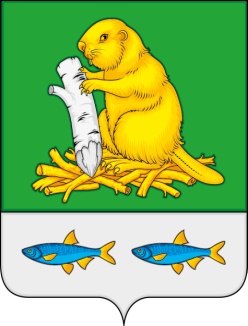 СОВЕТ НАРОДНЫХ ДЕПУТАТОВДЬЯЧЕНКОВСКОГО СЕЛЬСКОГО ПОСЕЛЕНИЯБОГУЧАРСКОГО МУНИЦИПАЛЬНОГО РАЙОНАВОРОНЕЖСКОЙ ОБЛАСТИРЕШЕНИЕ	от «19»мая 2017 г.  №  111с. ДьяченковоО внесении изменений  в решение Совета народных депутатов Дьяченковского  сельского поселения от  28.12. 2016  №  82  «О бюджете Дьяченковского сельского поселения Богучарскогомуниципального района Воронежской области на 2017 год и плановый период 2018 и 2019 годов»            В соответствии с Федеральным законом от  06.10.2003  № 131 – ФЗ «Об общих принципах организации местного самоуправления в Российской Федерации», Бюджетным кодексом Российской Федерации, Уставом Дьяченковского сельского поселения,  заслушав информацию старшего инспектора администрации Дьяченковского сельского поселения Романюта В.А. о внесении изменений и дополнений  в бюджет Дьяченковского сельского поселения Богучарского муниципального района Воронежской области на 2017 год и плановый период 2018 и 2019 годов, Совет народных депутатов Дьяченковского  сельского поселения Богучарского муниципального района Воронежской области решил:           1.  Внести  в  решение Совета народных депутатов Дьяченковского сельского поселения от  28.12.2016  № 82   «О бюджете Дьяченковского сельского поселения Богучарского муниципального района Воронежской области на 2017год и плановый период 2018 и 2019 годов» следующие изменения:            1.1. Пункты 1, 2, 3 части 1 статьи 1изложить в следующей редакции:« 1) прогнозируемый общий объём доходов бюджета Дьяченковского сельского поселения на 2017 год в сумме 7202,5 тыс. рублей, в том числе безвозмездные поступления из областного бюджета 170,9 тыс. рублей, из районного бюджета в сумме 3268,6 тыс. рублей;  2) общий объём расходов  бюджета Дьяченковского сельского поселения в сумме  7976,4 тыс. рублей; 3) прогнозируемый дефицит бюджета в сумме 773,9 тыс. рублей».           2. Приложения 6, 8, 10, 12 к решению  Совета народных депутатов Дьяченковского сельского поселения  от 28.12.2016 № 82 «О бюджете Дьяченковского сельского поселения на 2017  год и плановый период 2018 и 2019 годов»  изложить в новой редакции согласно приложениям 1, 2, 3, 4  к данному решению.           3.  Контроль за исполнением настоящего решения возложить на постоянную   комиссию по бюджету, налогам, финансам и предпринимательству, по аграрной политике, земельным отношениям, муниципальной собственности и охране окружающей среды (Коротун Д.В.) и главу Дьяченковского сельского поселения Сыкалова В.И.Глава Дьяченковского                                             сельского поселения                                             В.И.Сыкалов                                                                                                                            Приложение 1                                                                                                   к решению Совета народных депутатов                                                                                                  Дьяченковского  сельского поселения                                                                                                  от 19.05.2017  № 111ИСТОЧНИКИ ВНУТРЕННЕГО ФИНАНСИРОВАНИЯ ДЕФИЦИТА БЮДЖЕТА ДЬЯЧЕНКОВСКОГО СЕЛЬСКОГО ПОСЕЛЕНИЯна 2017 год и плановый период 2018 и 2019 годов                                                                                                                          Приложение 2                                                                                                   к решению Совета народных депутатов                                                                                                  Дьяченковского  сельского поселения                                                                                                  от 19.05.2017. № 111Ведомственная структура расходов бюджета Дьяченковского сельского поселения на 2017 год                         Приложение 3 к  решению Совета народных депутатов Дьяченковского сельского поселения  от  19.05. 2017  № 111Распределение бюджетных ассигнований по разделам, подразделам, целевым статьям (муниципальным программам Дьяченковского сельского поселения), группам видов расходов классификации расходов бюджета Дьяченковского сельского поселения на 2017 год                                                                                                                                 Приложение 4                                                                                         к решению Совета народных депутатов                                                                                         Дьяченковского сельского поселения                                                                                         от 19.05.2017  № 111Распределение бюджетных ассигнований по целевым статьям ( муниципальным  программам Дьяченковского сельского поселения), группам видов расходов, разделам, подразделам классификации расходов бюджета Дьяченковского сельского поселения на 2017 год№п/пНаименованиеКод классификацииСумма 2017г (тыс.руб)Сумма 2018г (тыс.руб)Сумма  2019г  (тыс.руб.)1                       2                        3      4          Источники внутреннего финансирования дефицита бюджета01 00 00 00 00 0000 000-773,90,000,001Изменение остатков средств по  учету средств бюджета01 05 00 00 00 0000 000-773,90,000,0022Увеличение  остатков средств бюджетов01 05 00 00 00 0000 500-7202,5-5505,7-5546,03Увеличение прочих остатков денежных средств бюджетов 01 05 02 01 10 0000 510-7202,5-5505,7-5546,04Увеличение прочих остатков денежных средств бюджетов01 05 02 01 10 0000 510-7202,55505,7-5546,05Уменьшение остатков средств  бюджета01 05 00 00 00 0000 6007976,45505,75546,06Уменьшение прочих остатков денежных средств бюджетов01 05 02 01 10 0000 6107976,45505,75546,07Уменьшение прочих остатков денежных средств поселений01 05 02 01 10 0000 6107976,45505,75546,0енованиеГРБСРЗПРЦСРВРСумма(тыс. рублей)1234567ВСЕГО7976,4Администрация  Дьяченковского сельского поселения9147976,4Общегосударственные вопросы914013369,7Функционирование высшего должностного лица субъекта Российской  Федерации и муниципального образования9140102940,0Муниципальная программа Дьяченковского сельского поселения Богучарского муниципального района Воронежской области «О деятельности администрации Дьяченковского сельского поселения по решению вопросов местного значения на 2014-2020 годы»914010239 0 00 00000940,0Подпрограмма «Прочие мероприятия по реализации программы "О деятельности администрации Дьяченковского сельского поселения по решению вопросов местного значения на 2014-2020 годы»914010239 2 00 00000940,0Основное мероприятие «Организация деятельности  главы Дьяченковского сельского поселения»914010239 2 01 00000940,0Расходы на обеспечение деятельности главы Дьяченковского сельского поселения (Расходы на выплаты персоналу в целях обеспечения выполнения функций государственными (муниципальными) органами, казенными учреждениями, органами управления государственными внебюджетными фондами)914010239 2 01 92020100940,0Функционирование правительства Российской Федерации, высших исполнительных органов государственной власти субъектов Российской Федерации, местных администраций 91401042079,7Муниципальная программа Дьяченковского сельского поселения Богучарского муниципального района Воронежской области «О деятельности администрации Дьяченковского сельского поселения по решению вопросов местного значения на 2014-2020 годы»914010439 0 00 000002079,7Подпрограмма «Прочие мероприятия по реализации программы "О деятельности администрации Дьяченковского сельского поселения по решению вопросов местного значения на 2014-2020 годы»914010439 2 00 000002079,7Основное мероприятие «Организация деятельности местной администрации»914010439 2 01 000002079,7Расходы на обеспечение функций государственных органов (Расходы на выплаты персоналу в целях обеспечения выполнения функций государственными (муниципальными) органами, казенными учреждениями, органами управления государственными внебюджетными фондами) (мун служащие)914010439 2 01 92010100442,0Расходы на обеспечение функций государственных органов (Расходы на выплаты персоналу в целях обеспечения выполнения функций государственными (муниципальными) органами, казенными учреждениями, органами управления государственными внебюджетными фондами) (немун служащие)914010439 2 01 922101001068,3Расходы на обеспечение функций государственных органов  (Закупка товаров, работ и услуг для обеспечения государственных (муниципальных) нужд)914010439 2 01 92010200539,4Расходы на обеспечение функций государственных органов (Иные бюджетные ассигнования)914010439 2 01 9201080030,0Другие общегосударственные вопросы9140113350,0Муниципальная программа Дьяченковского сельского поселения Богучарского муниципального района Воронежской области «О деятельности администрации Дьяченковского сельского поселения по решению вопросов местного значения на 2014-2020 годы»914011339 0 00 00000350,0Подпрограмма «Прочие мероприятия по реализации программы "О деятельности администрации Дьяченковского сельского поселения по решению вопросов местного значения на 2014-2020 годы»914011339 2 00 00000350,0Основное мероприятие  «Организация прочих мероприятий по реализации муниципальной программы «О деятельности администрации Дьяченковского сельского поселения по решению вопросов местного значения на 2014-2020 годы».914011339 2 07 00000350,0Выполнение других расходных обязательств (Закупка товаров, работ и услуг для обеспечения государственных (муниципальных) нужд)914011339 2 07 9020020015,0Зарезервированные средства, связанные с особенностями исполнения бюджета (Иные бюджетные ассигнования) 914011339 2 07 90200800335,0Национальная оборона91402170,9Мобилизационная и вневойсковая подготовка9140203170,9Муниципальная программа Дьяченковского сельского поселения Богучарского муниципального района Воронежской области «О деятельности администрации Дьяченковского сельского поселения по решению вопросов местного значения на 2014-2020 годы»914020339 0 00 00000170,9Подпрограмма «Прочие мероприятия по реализации программы "О деятельности администрации Дьяченковского сельского поселения по решению вопросов местного значения на 2014-2020 годы»914020339 2 00 00000170,9Основное мероприятие «Организация воинского учета»914020339 2 02 00000170,9 Осуществление первичного воинского учета на территориях, где отсутствуют военные комиссариаты (Расходы на выплаты персоналу в целях обеспечения выполнения функций государственными (муниципальными) органами, казенными учреждениями, органами управления государственными внебюджетными фондами)914020339 2 02 51180100155,2 Осуществление первичного воинского учета на территориях, где отсутствуют военные комиссариаты (Закупка товаров, работ и услуг для обеспечения государственных (муниципальных) нужд)914020339 2 02 5118020015,7Национальная безопасность и правоохранительная деятельность9140310,0Защита населения и территории от чрезвычайных ситуаций природного и техногенного характера91403095,0Муниципальная программа Дьяченковского сельского поселения Богучарского муниципального района Воронежской области «О деятельности администрации Дьяченковского сельского поселения по решению вопросов местного значения на 2014-2020 годы»914030939 0 00 000005,0Подпрограмма «Прочие мероприятия по реализации программы "О деятельности администрации Дьяченковского сельского поселения по решению вопросов местного значения на 2014-2020 годы»914030939 2 00 000005,0Основное мероприятие  «Организация и осуществление мероприятий по гражданской обороне, защите населения и территории  поселения от чрезвычайных ситуаций природного и техногенного характера и обеспечение пожарной безопасности в границах поселения»914030939 2 03 000005,0Расходы на организацию и осуществление мероприятий по гражданской обороне, защите населения и территории  поселения от чрезвычайных ситуаций природного и техногенного характера и на обеспечение пожарной безопасности в границах поселения  (Закупка товаров, работ и услуг для обеспечения государственных (муниципальных) нужд)914030939 2 03 914302005,0Другие вопросы в области национальной безопасности и правоохранительной деятельности (противопожарные мероприятия)91403145,0Расходы на организацию и осуществление мероприятий по гражданской обороне, защите населения и территории  поселения от чрезвычайных ситуаций природного и техногенного характера и на обеспечение пожарной безопасности в границах поселения  (Закупка товаров, работ и услуг для обеспечения государственных (муниципальных) нужд)914031439 2 03 914402005,0Национальная экономика91404927,4Дорожное хозяйство (дорожные фонды)9140409922,4Муниципальная программа Дьяченковского сельского поселения Богучарского муниципального района Воронежской области «О деятельности администрации Дьяченковского сельского поселения по решению вопросов местного значения на 2014-2020 годы»914040939 0 00 00000922,4Подпрограмма «Прочие мероприятия по реализации программы "О деятельности администрации Дьяченковского сельского поселения по решению вопросов местного значения на 2014-2020 годы»914040939 2 00 00000922,4Основное мероприятие «Развитие сети автомобильных дорог общего пользования за счет средств дорожного фонда»914040939 2 06 00000922,4Мероприятия по развитию сети автомобильных дорог общего пользования за счет средств дорожного фонда (Закупка товаров, работ и услуг для обеспечения государственных (муниципальных) нужд)914040939 2 06 91290200922,4Другие вопросы в области национальной экономики91404125,0Муниципальная программа Дьяченковского сельского поселения Богучарского муниципального района Воронежской области «О деятельности администрации Дьяченковского сельского поселения по решению вопросов местного значения на 2014-2020 годы»914041239 0 00 000005,0Подпрограмма «Развитие жилищно-коммунального хозяйства»914041239 1 00 000005,0Основное мероприятие  «Обеспечение занятости населения»914041239 1 06 000005,0Расходы на обеспечение занятости населения (Закупка товаров, работ и услуг для обеспечения государственных (муниципальных) нужд)914041239 1 06 927102005,0Жилищно- коммунальное хозяйство91405250,0Коммунальное хозяйство914050220,0Муниципальная программа Дьяченковского сельского поселения Богучарского муниципального района Воронежской области «О деятельности администрации Дьяченковского сельского поселения по решению вопросов местного значения на 2014-2020 годы»914050239 0 00 0000020,0Подпрограмма «Развитие жилищно-коммунального хозяйства»914050239 1 00 0000020,0Основное мероприятие «Организация надежности функционирования системы коммунального хозяйства»914050239 1 01 0000020,0Расходы на организацию надежности функционирования системы коммунального хозяйства (Закупка товаров, работ и услуг для обеспечения государственных (муниципальных) нужд)914050239 1 01 9264020020,0Благоустройство9140503230,0Муниципальная программа Дьяченковского сельского поселения Богучарского муниципального района Воронежской области «О деятельности администрации Дьяченковского сельского поселения по решению вопросов местного значения на 2014-2020 годы»914050339 0 00 00000230,0Подпрограмма «Развитие жилищно-коммунального хозяйства»914050339 1 00 00000230,0Основное мероприятие  «Организация освещения улиц населенных пунктов914050339 1 02 0000070,0Расходы на организацию освещения улиц населенных пунктов (Закупка товаров, работ и услуг для обеспечения государственных (муниципальных) нужд)914050339 1 02 9265020070,0Основное мероприятие  «Организация дорожной деятельности914050339 1 03 0000050,0Расходы на организацию дорожной  деятельности (Закупка товаров, работ и услуг для обеспечения государственных (муниципальных) нужд)914050339 1 03 9266020050,0Основное мероприятие «Содержание мест захоронения и обеспечение сохранности военно-мемориальных объектов»914050339 1 04 000005,0Расходы на содержание мест захоронения и обеспечение сохранности  военно-мемориальных объектов (Закупка товаров, работ и услуг для обеспечения государственных (муниципальных) нужд)914050339 1 04 926702005,0Основное мероприятие  «Организация благоустройства»914050339 1 05 00000105,0Расходы на организацию  озеленения (Закупка товаров, работ и услуг для обеспечения государственных (муниципальных) нужд)914050339 1 05 926902005,0Прочие расходы по благоустройству (Закупка товаров, работ и услуг для обеспечения государственных (муниципальных) нужд)914050339 1 05 92710200100,0Культура, кинематография91408002873,9Культура91408012873,9Муниципальная программа Дьяченковского сельского поселения Богучарского муниципального района Воронежской области «О деятельности администрации Дьяченковского сельского поселения по решению вопросов местного значения на 2014-2020 годы»914080139 0 00 000002873,9Подпрограмма «Прочие мероприятия по реализации программы "О деятельности администрации Дьяченковского сельского поселения по решению вопросов местного значения на 2014-2020 годы»914080139 2 00 000002873,9 Основное мероприятие  «Организация культурно-досуговых учреждений и библиотечного дела»914080139 2 04 000002873,9Расходы на обеспечение деятельности (оказание услуг) государственных учреждений (ДК и клубы)(Иные межбюджетные трансферты)914080139 2 04 006105401332,8Расходы на обеспечение деятельности (оказание услуг) государственных учреждений (ДК и клубы)(Закупка товаров, работ и услуг для обеспечения государственных (муниципальных) нужд)914080139 2 04 00610200513,5Расходы на обеспечение деятельности (оказание услуг) муниципальных учреждений (библиотеки) (Иные межбюджетные трансферты)914080139 2 04 00710540962,6Расходы на обеспечение деятельности (оказание услуг) муниципальных учреждений (библиотеки) (Закупка товаров, работ и услуг для обеспечения государственных (муниципальных) нужд)914080139 2 04 0071020065,0СОЦИАЛЬНАЯ ПОЛИТИКА91410340,0Пенсионное обеспечение9141001340,0Муниципальная программа Дьяченковского сельского поселения Богучарского муниципального района Воронежской области «О деятельности администрации Дьяченковского сельского поселения по решению вопросов местного значения на 2014-2020 годы»914100139 0 00 00000340,0Подпрограмма «Прочие мероприятия по реализации программы "О деятельности администрации Дьяченковского сельского поселения по решению вопросов местного значения на 2014-2020 годы»914100139 2 00 00000340,0Основное мероприятие  «Организация социальной поддержки населения»914100139 2 05 00000340,0Доплаты к пенсиям муниципальных служащих Дьяченковского сельского поселения (Социальное обеспечение и иные выплаты населению) 914100139 2 05 90470300340,0Обслуживание государственного и муниципального долга914135,0Муниципальная программа Дьяченковского сельского поселения Богучарского муниципального района Воронежской области «О деятельности администрации Дьяченковского сельского поселения по решению вопросов местного значения на 2014-2020 годы»914130139 0 00 000005,0Подпрограмма «Прочие мероприятия по реализации программы "О деятельности администрации Дьяченковского сельского поселения по решению вопросов местного значения на 2014-2020 годы»914130139 2 00 000005,0Основное мероприятие  «Обслуживание государственного (муниципального долга)»914130139 2 08 000005,0Обслуживание внутреннего долга914130139 2 08 278807005,0Межбюджетные трансферты общего характера бюджетам бюджетной системы  Российской Федерации9141429,5Прочие межбюджетные трансферты общего характера914140329,5Расходы не включенные в муниципальные программы914140339 2 00 0000029,5Межбюджетные трансферты914140339 2 09 0000029,5Иные межбюджетные трансферты914140339 2 09 9160054029,5НаименованиеРЗПРЦСРВРСумма(тыс. рублей)134567ВСЕГО7976,4Администрация  Дьяченковского сельского поселения7976,4Общегосударственные вопросы013369,7Функционирование высшего должностного лица субъекта Российской  Федерации и муниципального образования0102940,0Муниципальная программа Дьяченковского сельского поселения Богучарского муниципального района Воронежской области «О деятельности администрации Дьяченковского сельского поселения по решению вопросов местного значения на 2014-2020 годы»010239 0 00 00000940,0Подпрограмма «Прочие мероприятия по реализации программы "О деятельности администрации Дьяченковского сельского поселения по решению вопросов местного значения на 2014-2020 годы»010239 2 00 00000940,0Основное мероприятие «Организация деятельности  главы Дьяченковского сельского поселения»010239 2 01 00000940,0Расходы на обеспечение деятельности главы Дьяченковского сельского поселения (Расходы на выплаты персоналу в целях обеспечения выполнения функций государственными (муниципальными) органами, казенными учреждениями, органами управления государственными внебюджетными фондами)010239 2 01 92020100940,0Функционирование правительства Российской Федерации, высших исполнительных органов государственной власти субъектов Российской Федерации, местных администраций 01042079,7Муниципальная программа Дьяченковского сельского поселения Богучарского муниципального района Воронежской области «О деятельности администрации Дьяченковского сельского поселения по решению вопросов местного значения на 2014-2020 годы»010439 0 00 000002079,7Подпрограмма «Прочие мероприятия по реализации программы "О деятельности администрации Дьяченковского сельского поселения по решению вопросов местного значения на 2014-2020 годы»010439 2 00 000002079,7Основное мероприятие «Организация деятельности местной администрации»010439 2 01 000002079,7Расходы на обеспечение функций государственных органов (Расходы на выплаты персоналу в целях обеспечения выполнения функций государственными (муниципальными) органами, казенными учреждениями, органами управления государственными внебюджетными фондами) (мун служащие)010439 2 01 92010100442,0Расходы на обеспечение функций государственных органов (Расходы на выплаты персоналу в целях обеспечения выполнения функций государственными (муниципальными) органами, казенными учреждениями, органами управления государственными внебюджетными фондами) (не мун служащие)010439 2 01 922101001068,3Расходы на обеспечение функций государственных органов  (Закупка товаров, работ и услуг для обеспечения государственных (муниципальных) нужд)010439 2 01 92010200539,4Расходы на обеспечение функций государственных органов (Иные бюджетные ассигнования)010439 2 01 9201080030,0Другие общегосударственные вопросы0113350,0Муниципальная программа Дьяченковского сельского поселения Богучарского муниципального района Воронежской области «О деятельности администрации Дьяченковского сельского поселения по решению вопросов местного значения на 2014-2020 годы»011339 0 00 00000350,0Подпрограмма «Прочие мероприятия по реализации программы "О деятельности администрации Дьяченковского сельского поселения по решению вопросов местного значения на 2014-2020 годы»011339 2 00 00000350,0Основное мероприятие  «Организация прочих мероприятий по реализации муниципальной программы «О деятельности администрации Дьяченковского сельского поселения по решению вопросов местного значения на 2014-2020 годы».011339 2 07 00000350,0Выполнение других расходных обязательств (Закупка товаров, работ и услуг для обеспечения государственных (муниципальных) нужд)011339 2 07 9020020015,0Зарезервированные средства, связанные с особенностями исполнения бюджета (Иные бюджетные ассигнования)011339 2 07 90200800335,0Национальная оборона02170,9Мобилизационная и вневойсковая подготовка0203170,9Муниципальная программа Дьяченковского сельского поселения Богучарского муниципального района Воронежской области «О деятельности администрации Дьяченковского сельского поселения по решению вопросов местного значения на 2014-2020 годы»020339 0 00 00000170,9Подпрограмма «Прочие мероприятия по реализации программы "О деятельности администрации Дьяченковского сельского поселения по решению вопросов местного значения на 2014-2020 годы»020339 2 00 00000170,9Основное мероприятие «Организация воинского учета»020339 2 02 00000170,9 Осуществление первичного воинского учета на территориях, где отсутствуют военные комиссариаты (Расходы на выплаты персоналу в целях обеспечения выполнения функций государственными (муниципальными) органами, казенными учреждениями, органами управления государственными внебюджетными фондами)020339 2 02 51180100155,2 Осуществление первичного воинского учета на территориях, где отсутствуют военные комиссариаты (Закупка товаров, работ и услуг для обеспечения государственных (муниципальных) нужд)020339 2 02 5118020015,7Национальная безопасность и правоохранительная деятельность0310,0Защита населения и территории от чрезвычайных ситуаций природного и техногенного характера03095,0Муниципальная программа Дьяченковского сельского поселения Богучарского муниципального района Воронежской области «О деятельности администрации Дьяченковского сельского поселения по решению вопросов местного значения на 2014-2020 годы»030939 0 00 000005,0Подпрограмма «Прочие мероприятия по реализации программы "О деятельности администрации Дьяченковского сельского поселения по решению вопросов местного значения на 2014-2020 годы»030939 2 00 000005,0Основное мероприятие  «Организация и осуществление мероприятий по гражданской обороне, защите населения и территории  поселения от чрезвычайных ситуаций природного и техногенного характера и обеспечение пожарной безопасности в границах поселения»030939 2 03 000005,0Расходы на организацию и осуществление мероприятий по гражданской обороне, защите населения и территории  поселения от чрезвычайных ситуаций природного и техногенного характера и на обеспечение пожарной безопасности в границах поселения  (Закупка товаров, работ и услуг для обеспечения государственных (муниципальных) нужд)030939 2 03 914305,0Другие вопросы в области национальной безопасности и правоохранительной деятельности (противопожарные мероприятия)03145,0Расходы на организацию и осуществление мероприятий по гражданской обороне, защите населения и территории  поселения от чрезвычайных ситуаций природного и техногенного характера и на обеспечение пожарной безопасности в границах поселения (Закупка товаров, работ и услуг для обеспечения государственных (муниципальных) нужд)031439 2 03 914405,0Национальная экономика04927,4Дорожное хозяйство (дорожные фонды)0409922,4Муниципальная программа Дьяченковского сельского поселения Богучарского муниципального района Воронежской области «О деятельности администрации Дьяченковского сельского поселения по решению вопросов местного значения на 2014-2020 годы»040939 0 00 00000922,4Подпрограмма «Прочие мероприятия по реализации программы "О деятельности администрации Дьяченковского сельского поселения по решению вопросов местного значения на 2014-2020 годы»040939 2 00 00000922,4Основное мероприятие «Развитие сети автомобильных дорог общего пользования за счет средств дорожного фонда»040939 2 06 00000922,4Мероприятия по развитию сети автомобильных дорог общего пользования за счет средств дорожного фонда(Закупка товаров, работ и услуг для обеспечения государственных (муниципальных) нужд)040939 2 06 91290200922,4Другие вопросы в области национальной экономики04125,0Муниципальная программа Дьяченковского сельского поселения Богучарского муниципального района Воронежской области «О деятельности администрации Дьяченковского сельского поселения по решению вопросов местного значения на 2014-2020 годы»041239 0 00 000005,0Подпрограмма «Развитие жилищно-коммунального хозяйства»041239 1 00 000005,0Основное мероприятие  «Обеспечение занятости населения»041239 1 06 000005,0Расходы на обеспечение занятости населения (Закупка товаров, работ и услуг для обеспечения государственных (муниципальных) нужд)041239 1 06 927102005,0Жилищно - коммунальное хозяйство05250,0Коммунальное хозяйство050220,0Муниципальная программа Дьяченковского сельского поселения Богучарского муниципального района Воронежской области «О деятельности администрации Дьяченковского сельского поселения по решению вопросов местного значения на 2014-2020 годы»050239 0 00 0000020,0Подпрограмма «Развитие жилищно-коммунального хозяйства»050239 1 00 0000020,0Основное мероприятие «Организация надежности функционирования системы коммунального хозяйства»050239 1 01 0000020,0Расходы на организацию надежности функционирования системы коммунального хозяйства (Закупка товаров, работ и услуг для обеспечения государственных (муниципальных) нужд)050239 1 01 9264020020,0Благоустройство0503230,0Муниципальная программа Дьяченковского сельского поселения Богучарского муниципального района Воронежской области «О деятельности администрации Дьяченковского сельского поселения по решению вопросов местного значения на 2014-2020 годы»050339 0 00 00000230,0Подпрограмма «Развитие жилищно-коммунального хозяйства»050339 1 00 00000230,0Основное мероприятие  «Организация освещения улиц населенных пунктов050339 1 02 0000070,0Расходы на организацию освещения улиц населенных пунктов (Закупка товаров, работ и услуг для обеспечения государственных (муниципальных) нужд)050339 1 02 9265020070,0Основное мероприятие  «Организация дорожной деятельности»050339 1 03 0000050,0Расходы на организацию дорожной  деятельности (Закупка товаров, работ и услуг для обеспечения государственных (муниципальных) нужд)050339 1 03 9266020050,0Основное мероприятие «Содержание мест захоронения и обеспечение сохранности военно-мемориальных объектов»050339 1 04 000005,0Расходы на содержание мест захоронения и обеспечение сохранности  военно-мемориальных объектов (Закупка товаров, работ и услуг для обеспечения государственных (муниципальных) нужд)050339 1 04 926702005,0Основное мероприятие  «Организация благоустройства»050339 1 05 00000105,0Расходы на организацию  озеленения (Закупка товаров, работ и услуг для обеспечения государственных (муниципальных) нужд)050339 1 05 926902005,0Прочие расходы по благоустройству (Закупка товаров, работ и услуг для обеспечения государственных (муниципальных) нужд)050339 1 05 92710200100,0Культура, кинематография08002873,9Культура08012873,9Муниципальная программа Дьяченковского сельского поселения Богучарского муниципального района Воронежской области «О деятельности администрации Дьяченковского сельского поселения по решению вопросов местного значения на 2014-2020 годы»080139 0 00 000002873,9Подпрограмма «Прочие мероприятия по реализации программы "О деятельности администрации Дьяченковского сельского поселения по решению вопросов местного значения на 2014-2020 годы»080139 2 00 000002873,9 Основное мероприятие  «Организация культурно-досуговых учреждений и библиотечного дела»080139 2 04 000002873,9Расходы на обеспечение деятельности (оказание услуг) государственных учреждений (ДК и клубы)(Иные межбюджетные трансферты)080139 2 04 006105401332,8Расходы на обеспечение деятельности (оказание услуг) государственных учреждений (ДК и клубы)(Закупка товаров, работ и услуг для обеспечения государственных (муниципальных) нужд)080139 2 04 00610200513,5Расходы на обеспечение деятельности (оказание услуг) муниципальных учреждений (библиотеки) (Иные межбюджетные трансферты)080139 2 04 00710540962,6Расходы на обеспечение деятельности (оказание услуг) государственных учреждений (библиотеки)(Закупка товаров, работ и услуг для обеспечения государственных (муниципальных) нужд)080139 2 04 0071020065,0СОЦИАЛЬНАЯ ПОЛИТИКА10340,0Пенсионное обеспечение1001340,0Муниципальная программа Дьяченковского сельского поселения Богучарского муниципального района Воронежской области «О деятельности администрации Дьяченковского сельского поселения по решению вопросов местного значения на 2014-2020 годы»100139 0 00 00000340,0Подпрограмма «Прочие мероприятия по реализации программы "О деятельности администрации Дьяченковского сельского поселения по решению вопросов местного значения на 2014-2020 годы»100139 2 00 00000340,0Основное мероприятие  «Организация социальной поддержки населения»100139 2 05 00000340,0Доплаты к пенсиям муниципальных служащих Дьяченковского сельского поселения(Социальное обеспечение и иные выплаты населению)100139 2 05 90470300340,0Обслуживание государственного и муниципального долга135,0Обслуживание государственного внутреннего и муниципального долга13015,0Муниципальная программа Дьяченковского сельского поселения Богучарского муниципального района Воронежской области «О деятельности администрации Дьяченковского сельского поселения по решению вопросов местного значения на 2014-2020 годы»130139 0 00 000005,0Подпрограмма «Прочие мероприятия по реализации программы "О деятельности администрации Дьяченковского сельского поселения по решению вопросов местного значения на 2014-2020 годы»130139 2 00 000005,0Основное мероприятие  «Обслуживание государственного (муниципального долга)»130139 2 08 000005,0Обслуживание внутреннего долга130139 2 08 278807005,0Межбюджетные трансферты общего характера бюджетам бюджетной системы  Российской Федерации1429,5Прочие межбюджетные трансферты общего характера140329,5Расходы не включенные в муниципальные программы140339 0 00 00000 29,5Межбюджетные трансферты140339 2 09 0000029,5Иные межбюджетные трансферты140339 2 09 9160054029,5№ п/пНаименование программыЦСРВРРЗПРСумма(тыс. руб.)ВСЕГО7976,41Муниципальная программа Дьяченковского сельского поселения Богучарского муниципального района Воронежской области «О деятельности администрации Дьяченковского сельского поселения по решению вопросов местного значения на 2014-2020 годы»39 0 00 000007976,41.1.Подпрограмма «Развитие жилищно-коммунального хозяйства»39 1 00 00000255,01.1.1.Основное мероприятие «Организация надежности функционирования системы коммунального хозяйства»39 1 01 0000020,0Расходы на организацию надежности функционирования системы коммунального хозяйства (Закупка товаров, работ и услуг для обеспечения государственных (муниципальных) нужд)39 1 01 92640200050220,01.1.2.Основное мероприятие  «Организация освещения улиц населенных пунктов»39 1 02 0000070,0Расходы на организацию освещения улиц населенных пунктов (Закупка товаров, работ и услуг для обеспечения государственных (муниципальных) нужд)39 1 02 92650200050370,01.1.3.Основное мероприятие  «Организация дорожной деятельности»39 1 03 0000050,0Расходы на организацию дорожной  деятельности (Закупка товаров, работ и услуг для обеспечения государственных (муниципальных) нужд)39 1 03 92660200050350,01.1.4.Основное мероприятие «Содержание мест захоронения и обеспечение сохранности военно-мемориальных объектов»39 1 04 000005,0Расходы на содержание мест захоронения и обеспечение сохранности  военно-мемориальных объектов (Закупка товаров, работ и услуг для обеспечения государственных (муниципальных) нужд)39 1 04 9267020005035,01.1.5.Основное мероприятие  «Организация благоустройства»39 1 05 00000105,0Расходы на организацию  озеленения (Закупка товаров, работ и услуг для обеспечения государственных (муниципальных) нужд)39 1 05 9269020005035,0Прочие расходы по благоустройству (Закупка товаров, работ и услуг для обеспечения государственных (муниципальных) нужд)39 1 05 927102000503100,01.1.6.Основное мероприятие  «Обеспечение занятости населения»39 1 06 000005,0Расходы на обеспечение занятости населения (Закупка товаров, работ и услуг для обеспечения государственных (муниципальных) нужд)39 1 06 9271020004125,01.2.Подпрограмма «Прочие мероприятия по реализации программы "О деятельности администрации Дьяченковского сельского поселения по решению вопросов местного значения на 2014-2020 годы»39 2 00 000007721,41.2.1.Основное мероприятие «Организация деятельности  главы Дьяченковского сельского поселения»39 2 01 00000940,0Расходы на обеспечение деятельности главы Дьяченковского сельского поселения (Расходы на выплаты персоналу в целях обеспечения выполнения функций государственными (муниципальными) органами, казенными учреждениями, органами управления государственными внебюджетными фондами)39 2 01 920201000102940,0Основное мероприятие «Организация деятельности местной администрации»39 2 01 000002079,7Расходы на обеспечение функций государственных органов (Расходы на выплаты персоналу в целях обеспечения выполнения функций государственными (муниципальными) органами, казенными учреждениями, органами управления государственными внебюджетными фондами) (мун служащие)39 2 01 920101000104442,0Расходы на обеспечение функций государственных органов (Расходы на выплаты персоналу в целях обеспечения выполнения функций государственными (муниципальными) органами, казенными учреждениями, органами управления государственными внебюджетными фондами) (не мун служащие)39 2 01 9221010001041068,3Расходы на обеспечение функций государственных органов  (Закупка товаров, работ и услуг для обеспечения государственных (муниципальных) нужд)39 2 01 920102000104539,4Расходы на обеспечение функций государственных органов (Иные бюджетные ассигнования)39 2 01 92010800010430,01.2.2.Основное мероприятие «Организация воинского учета»39 2 02 00000170,9Осуществление первичного воинского учета на территориях, где отсутствуют военные комиссариаты (Расходы на выплаты персоналу в целях обеспечения выполнения функций государственными (муниципальными) органами, казенными учреждениями, органами управления государственными внебюджетными фондами)39 2 02 511801000203155,2Осуществление первичного воинского учета на территориях, где отсутствуют военные комиссариаты (Закупка товаров, работ и услуг для обеспечения государственных (муниципальных) нужд)39 2 02 51180200020315,71.2.3.Основное мероприятие  «Организация и осуществление мероприятий по гражданской обороне, защите населения и территории  поселения от чрезвычайных ситуаций природного и техногенного характера и обеспечение пожарной безопасности в границах поселения»39 2 03 0000010,0Расходы на организацию и осуществление мероприятий по гражданской обороне, защите населения и территории  поселения от чрезвычайных ситуаций природного и техногенного характера (Закупка товаров, работ и услуг для обеспечения государственных (муниципальных) нужд)39 2 03 9143020003095,0Расходы на организацию пожарной безопасности в границах поселений (Закупка товаров, работ и услуг для обеспечения государственных (муниципальных) нужд)39 2 03 9144020003145,01.2.4.Основное мероприятие  «Организация культурно-досуговых учреждений и библиотечного дела»39 2 04 000002873,9Расходы на обеспечение деятельности (оказание услуг) государственных учреждений (ДК и клубы)(Иные межбюджетные трансферты)39 2 04 0061054008011332,8Расходы на обеспечение деятельности (оказание услуг) государственных учреждений (ДК и клубы)(Закупка товаров, работ и услуг для обеспечения государственных (муниципальных) нужд)39 2 04 006102000801513,5Расходы на обеспечение деятельности (оказание услуг) муниципальных учреждений (библиотеки) (Иные межбюджетные трансферты)39 2 04 007105400801962,6Расходы на обеспечение деятельности (оказание услуг) государственных учреждений (библиотеки)(Закупка товаров, работ и услуг для обеспечения государственных (муниципальных) нужд)39 2 04 00710200080165,01.2.5.Основное мероприятие  «Организация социальной поддержки населения»39 2 05 00000340,0Доплаты к пенсиям муниципальных служащих Дьяченковского сельского поселения(Социальное обеспечение и иные выплаты населению)39 2 05 000003001001340,01.2.6Основное мероприятие «Развитие сети автомобильных дорог общего пользования за счет средств дорожного фонда»39 2 06 00000922,4Мероприятия по развитию сети автомобильных дорог общего пользования за счет средств дорожного фонда(Закупка товаров, работ и услуг для обеспечения государственных (муниципальных) нужд)39 2 06 912902000409922,41.2.7Основное мероприятие  «Организация прочих мероприятий по реализации муниципальной программы «О деятельности администрации Дьяченковского сельского поселения по решению вопросов местного значения на 2014-2020 годы».39 2 07 00000350,0Выполнение других расходных обязательств (Закупка товаров, работ и услуг для обеспечения государственных (муниципальных) нужд)39 2 07 90200200011315,0Зарезервированные средства, связанные с особенностями исполнения бюджета (Иные бюджетные ассигнования)39 2 07 902008000113335,01.2.8.Основное мероприятие «Обслуживание государственного (муниципального) долга»39 2 08 000005,0Обслуживание внутреннего долга39 2 08 2788070013015,01.2.9.Межбюджетные трансферты общего характера бюджетам бюджетной системы  Российской Федерации39 2 09 0000029,5Иные межбюджетные трансферты   39 2 09    91600540140329,5